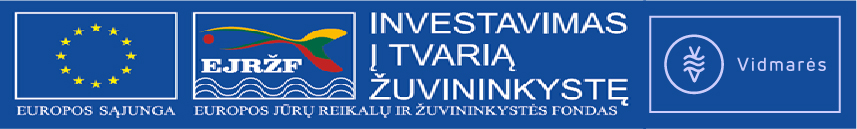 Asociacija “Vidmarės”KVIETIMAS TEIKTI VIETOS PROJEKTUS Nr.22Asociacija „Vidmarės“ Neringos žuvininkystės regiono vietos veiklos grupė (toliau – ŽRVVG) kviečia teikti vietos projektus pagal žvejybos ir akvakultūros regiono vietos plėtros strategijos „Neringos žvejybos ir akvakultūros regiono vietos plėtros strategija 2016-2020 m.“ (toliau – VPS) priemonę „Žvejybos uostai, iškrovimo vietos“, kodas BIVP-AKVA-9 :Bendra kvietimo teikti vietos projektus suma 150.000,00 Eur iš EJRŽF ir Lietuvos Respublikos valstybės biudžeto lėšų. Iš jų 127.500,00 Eur EJRŽF lėšos.Vietos projektų finansavimo sąlygų aprašas skelbiamas šioje interneto svetainėje www.vidmares.lt , taip pat ŽRVVG adresu: Taikos 11/2, Neringa.Kvietimas teikti vietos projektus galioja nuo 2022 m. balandžio 7 d., 8.00 val. iki 2022 m. gegužės 9 d., 15.00 val.Vietos projektų paraiškos priimamos asmeniškai (kai vietos projekto paraišką tiesiogiai teikia pareiškėjas ar jo įgaliotas asmuo) adresu Taikos 11/2, Neringa arba pasirašytos kvalifikuotu elektroniniu parašu, siunčiant jas elektroniniu paštu vidmares@gmail.com.Informacija apie kvietimą teikti vietos projektus ir vietos projektų įgyvendinimą teikiama asociacijos „Vidmarės“ bei Nacionalinės mokėjimo agentūros prie Žemės ūkio ministerijos  interneto svetainėse www.vidmares.lt, www.nma.lt ir Klaipėdos regiono laikraštyje „Vakarų ekspresas“.Bendraisiais vietos projektų paraiškų pildymo klausimais konsultuoja Asociacijos „Vidmarės“ darbuotojai: VPS administravimo vadovė Rasa Stankutė (mob. 8 688 81141); el. paštu vidmares@gmail.com.VPS priemonė „Žvejybos uostai, iškrovimo vietos“, kodas BIVP-AKVA-9Remiamos veiklos: Pagal priemonę remiamos investicijos į žuvų laimikio tvarkymo infrastruktūros gerinimą. Priemonė sudaro prielaidas darbo vietoms kurtis (tiesiogiai jų nekuria).VPS priemonė „Žvejybos uostai, iškrovimo vietos“, kodas BIVP-AKVA-9Tinkami vietos projektų vykdytojai: Neringos savivaldybės teritorijoje registruoti viešieji juridiniai asmenys: nevyriausybinė organizacija,  bendruomeninė organizacija, viešoji įstaiga, savivaldybės administracija įstaiga. VPS priemonė „Žvejybos uostai, iškrovimo vietos“, kodas BIVP-AKVA-9Kvietimui skiriama VPS paramos lėšų suma 150 000,00 Eur. Didžiausia galima parama vienam vietos projektui įgyvendinti 150 000,00 Eur.VPS priemonė „Žvejybos uostai, iškrovimo vietos“, kodas BIVP-AKVA-9Paramos vietos projektui įgyvendinti lyginamoji dalis 95 proc.VPS priemonė „Žvejybos uostai, iškrovimo vietos“, kodas BIVP-AKVA-9Finansavimo šaltiniai: EJRŽF ir Lietuvos Respublikos valstybės biudžeto lėšos.